В период с сентября по ноябрь 2018 года обучающиеся, педагоги и родители (законные представители) обучающихся МБОУ «СОШ №2» приняли участие в мероприятиях, приуроченных к Единому уроку  безопасности в сети интернет.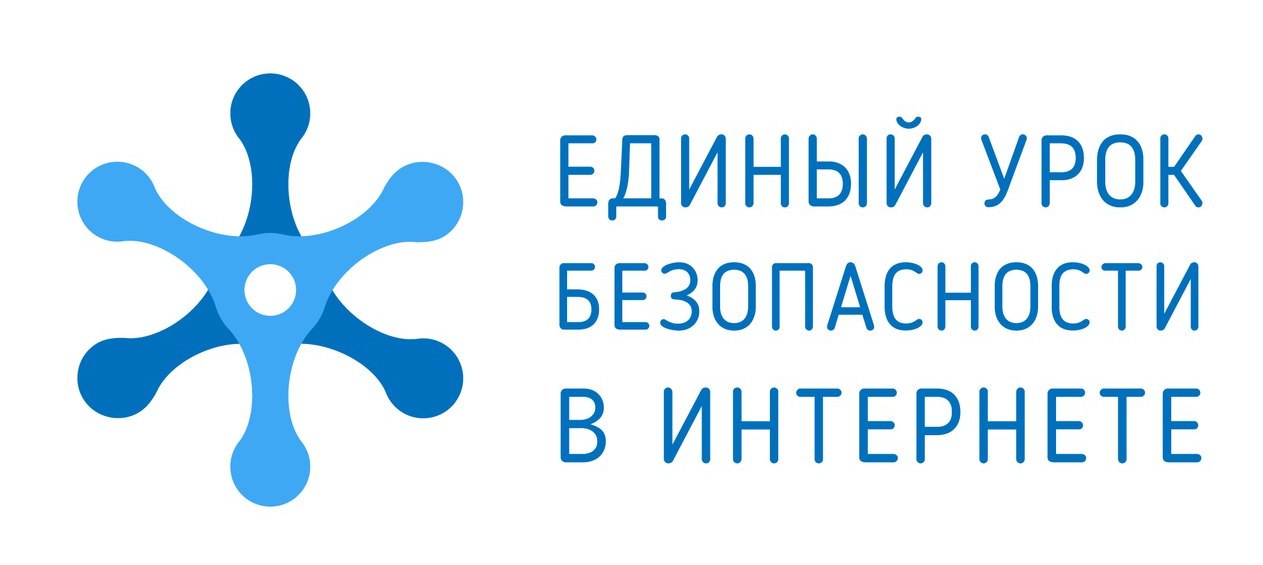 Анонс мероприятий со ссылками на интернет – ресурсы был размещен на сайте ОО.Все классные руководители 1-9 классов провели информационные классные часы поданной теме, с учетом возрастных особенностей обучающихся. Младшие школьники узнали о том, как правильно вести себя в огромном пространстве ИНТЕРНЕТА, а девочки и мальчики 5-9 классов рассмотрели совместно с педагогами конкретные примеры безопасного поведения с помощью практического занятия.Около 70 обучающихся совместно с родителями прошли Квест «Сетевичок» и выполнили контрольную работу, предложенную порталом «Единый урок РФ», о чем свидетельствуют полученные дипломы и сертификаты, которые сегодня занимают почетное место в портфолио ребят. Учителем информатики  Хрячковой К.В. был разработан и предложен для широкой аудитории буклет. Он также стал раздаточным материалом на общешкольном родительском комитете.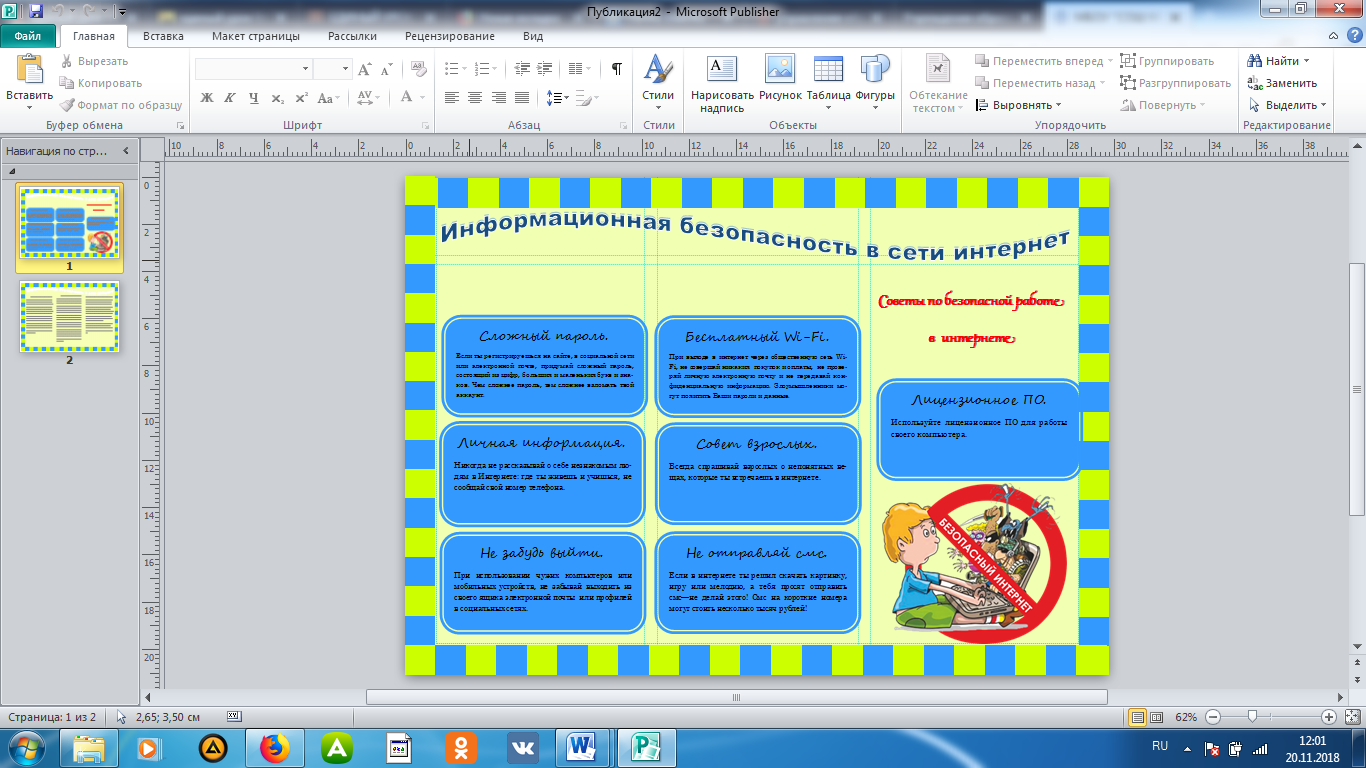 Кроме этого, в дневниках обучающихся размещены памятки для родителей и детей о том, как обезопасить себя не только в полезном , но и небезопасном пространстве всемирной информационной паутины.Педагоги нашей школы также приняли  непосредственное участие в мероприятиях «Единого урока РФ». Заместитель директора по ВР Шарова Т.В. и учитель информатики Хрячкова К.В. получили сертификаты эксперта и жюри, пройдя тестирование на упомянутом выше сайте.Хочется надеется, что данная акция всем нам поможет стать более грамотными и осторожными при использовании информации  пребывании в социальных сетях. БЕРЕГИТЕ СЕБЯ И СВОИХ ДЕТЕЙ!!!